WNIOSEK O ZMIANĘ MIEJSCA GŁOSOWANIA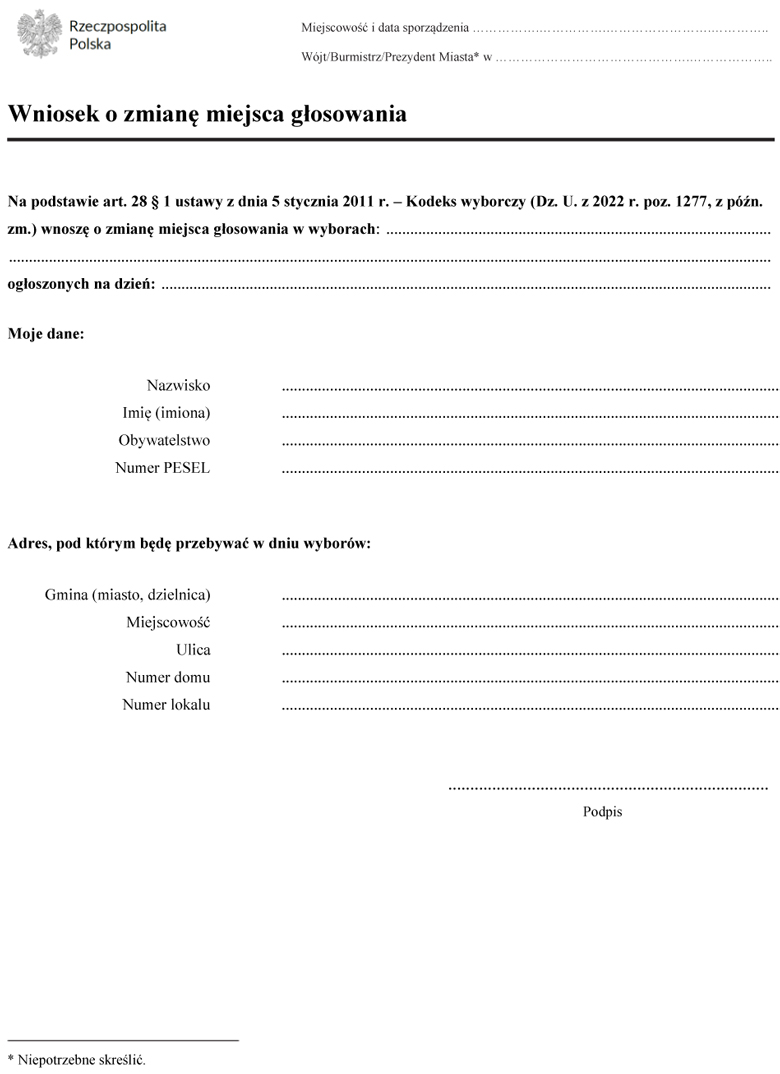 